Wtorek13.04.2021r.„Trochę pasty, szczotka, woda- tak się zaczyna nasza przygoda….”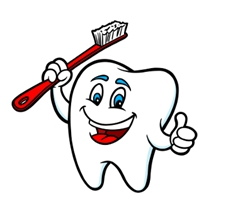 1. Przeczytajcie dzieciom zagadki:Na półeczce w twej łazience,obok mydła oraz gąbki,czeka, kiedy myjesz ręce,aby umyć twoje ząbki. (szczoteczka do zębów)Ono wisi w toalecie ifryzjerskim gabinecie,to w nim, gdy ochotę masz, możesz ujrzeć własna twarz. (lustro)Spójrz do lustra, uśmiech proszę!Pokarz co tam w buzi nosisz?Dwa szeregi kostek białychtworzą uśmiech doskonały.(zęby)Schowała się w tubie - używać ją lubię,a i mała szczotka chętnie się z nią spotka. (pasta do zębów)2. „Szczotka, pasta…”- nauka piosenki.https://www.youtube.com/watch?v=tmYVbeJBn8E Tekst piosenki:Szczotka, pasta, kubek, ciepła woda, tak się zaczyna wielka przygoda. Myję zęby, bo wiem dobrze o tym, kto ich nie myje ten ma kłopoty, Żeby zdrowe zęby mieć, trzeba tylko chcieć. Szczotko, szczotko, hej szczoteczko! O! O! O! Zatańcz ze mną, tańcz w kółeczko! O! O! O! W prawo, w lewo, w lewo, w prawo! O! O! O! Po jedzeniu, kręć się żwawo! O! O! O! W prawo, w lewo, w lewo, w prawo! O! O! O! Po jedzeniu kręć się za żwawo! O! O! O! Bo to bardzo ważna rzecz, żeby zdrowe zęby mieć!Tekst pochodzi z https://www.tekstowo.pl/piosenka,fasolki,szczotka__pasta__kubek.html 3. Ćwiczenia gimnastyczne.Spróbujcie poćwiczyć razem z dziećmi w domu:https://www.youtube.com/watch?v=ufXXXnQ1hiM                               zdjęcie pochodzi z grafiki Google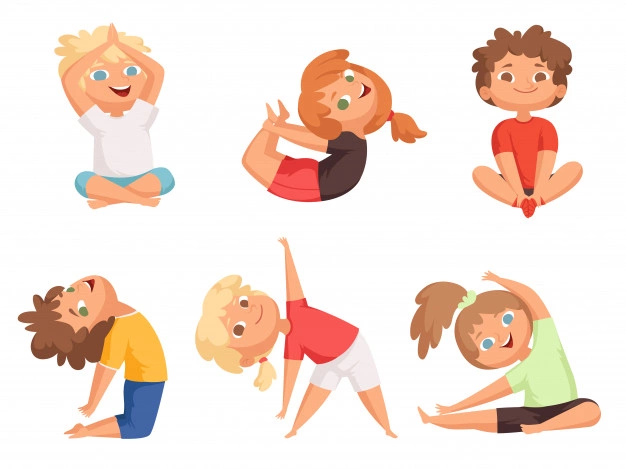 4. „Zdrowy ząb - chory ząb”- zabawa dydaktyczna. „Który ząbek gryzie zdrowe, a który niezdrowe produkty?”. Połącz linią. https://www.psp3.eu/higiena_zebow.htm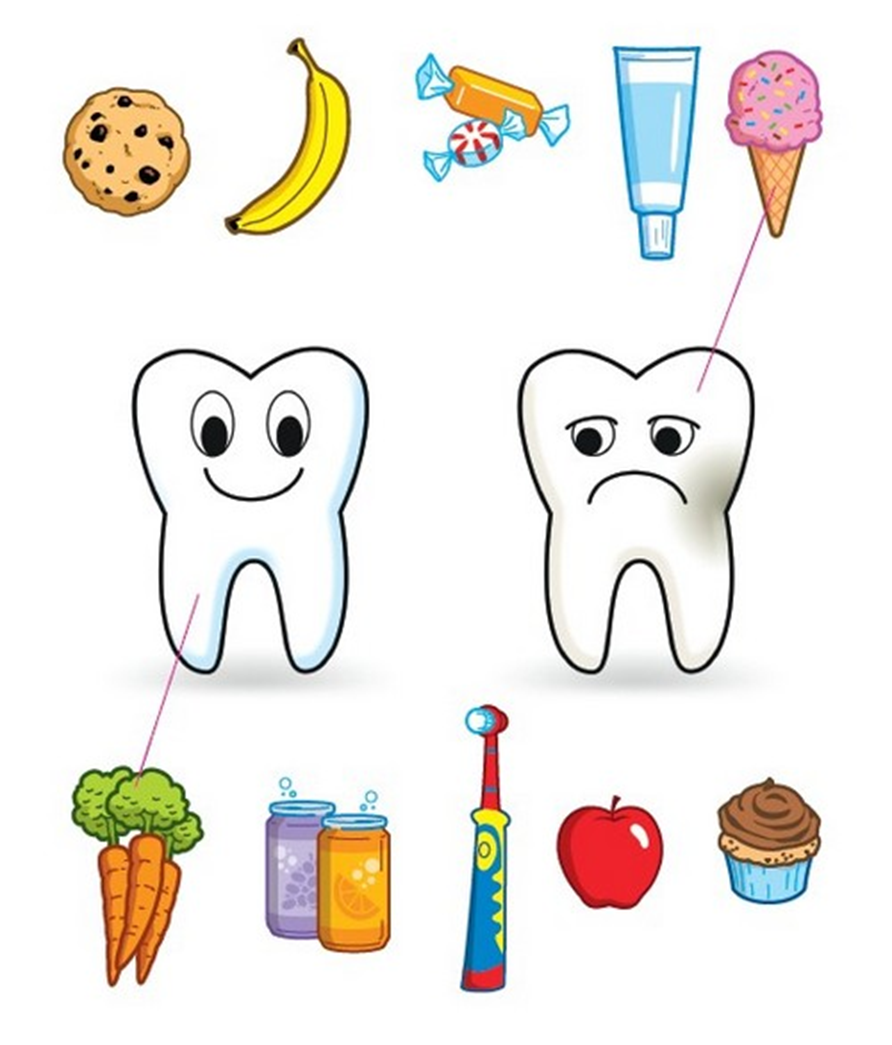 5. „W krainie zdrowych ząbków” – pokoloruj obrazek Obrazek ze strony: https://przedszkolankowo.pl/2016/12/18/w-krainie-zdrowych-zabkow-scenariusz-zajecia-otwartego-z-udzialem-rodzicow-pomoce/ 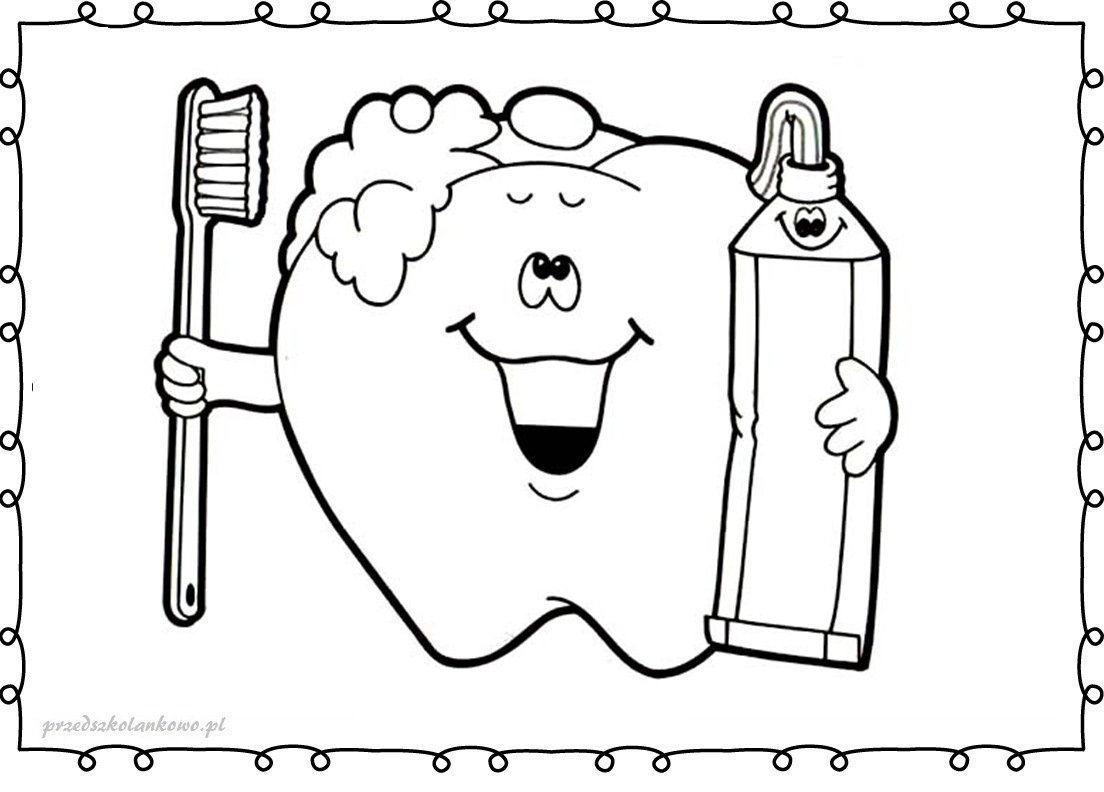 